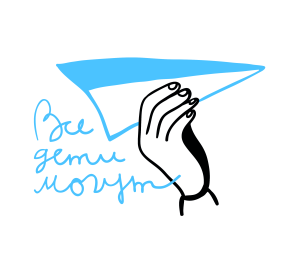 Автономная некоммерческая организация «Все дети могут»353902 г. Новороссийск, ул. Карьерная, д.21ИНН 7714060199/ КПП 231543001/ ОГРН 1027700568224www.vsedetimogut.ru8 963 3797603______________________________________________________________________________Дорогие друзья,Мы рады опубликовать наш отчет о тратах организации за апрель 2021 года.За апрель 2021 года общая сумма расходов с расчетного счета организации составила  387250 руб.Сотрудники нашей организации продолжают ежедневно оказывать помощь нашим подопечным. В течение июня нашими основными тратами были:- выплата заработной платы и отпускных специалистам организации, занятым в оказании помощи подопечным, выплата заработной платы менеджеру по фандрайзингу, менеджеру по пиару (включая налоги и социальные взносы)–  126214 руб.;- комиссия банка – 1100руб;- бухгалтерские услуги – 20000 руб.;- покупка фанеры, шурупов, мебели и бытовой техники – 231889 руб.;-оплата коммунальных услуг – 8047 руб.Огромная благодарность всем, кто помогает нам поддерживать семьи, воспитывающие детей и молодых людей с тяжелыми и множественными нарушениями развития!С уважением,директор Ягодина Мария89633797603 / lepidoptera_ya@mail.ru